Cody VanHorn	937-441-8986215 N. Washington St. Tiffin, OH 44883 	vanhornca@tiffin.edu	Work HistoryServer			Olive Garden, Findlay, OH				08/2013-CurrentDesk Worker		Tiffin University, Tiffin, OH				08/2011-08/2013Order Selector		Nash Finch Company, Huntsville, OH		06/2011-01/2013Head Coach		Indian Lake High School, Lewistown, OH		05/2011-07/2013Crew Member		Downtown Discount Grocery, Indian Lake, OH	10/2008-07/2010EducationTiffin University	BBA- Sports & Rec Management			2014Minor in Psychology Member of Sports Management Club				08/2010-CurrentMember of Varsity Baseball team					08/2010-05/2013Indian Lake High School	High School Diploma-College Prep		2010Key Club								08/2006-05/2010SADD									08/2006-05/2010Honor RollCaptained Varsity BaseballCareer Objective Career Objective To obtain a position in the sports management field by showing great leadership, knowledge, and working well with my peers.HighlightsTo obtain a position in the sports management field by showing great leadership, knowledge, and working well with my peers.HighlightsCoachingLeadershipMulti-TaskingFollow OrdersPowerPointSelf-MotivatedExperience in ticket salesComputer proficientProfessional AccomplishmentsProfessional AccomplishmentsHead Baseball CoachCoached Indian Lake High School baseball team to within one game from state tournament last two seasons.Buckeye Boys StateSelected to attend prestige mock government while learning valuable leadership and management skills. Head Baseball CoachCoached Indian Lake High School baseball team to within one game from state tournament last two seasons.Buckeye Boys StateSelected to attend prestige mock government while learning valuable leadership and management skills. ReferencesReferences are available upon request.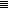 